PRIMĂRIA ORAȘULUI SEGARCEASPITALUL ORĂȘENESC SEGARCEAPLANIFICAREA SI ORGANIZAREA SERVICIILOR DE SANATATE LA NIVELUL DE SPITALSTRATEGIA  MANAGEMENTULUI IN ACTIVITATEA DE INVESTITIIIMBUNATATIREA PERFOMANTEI SERVICIILOR DE SANATATE FURNIZATE DE SPITALUL ORASENESC SEGARCEAPLANUL DE DEZVOLTARE AL SPITALULUI  ORASENESC SEGARCEAÎntocmit,Dr. Hoshang HeedariCUPRINS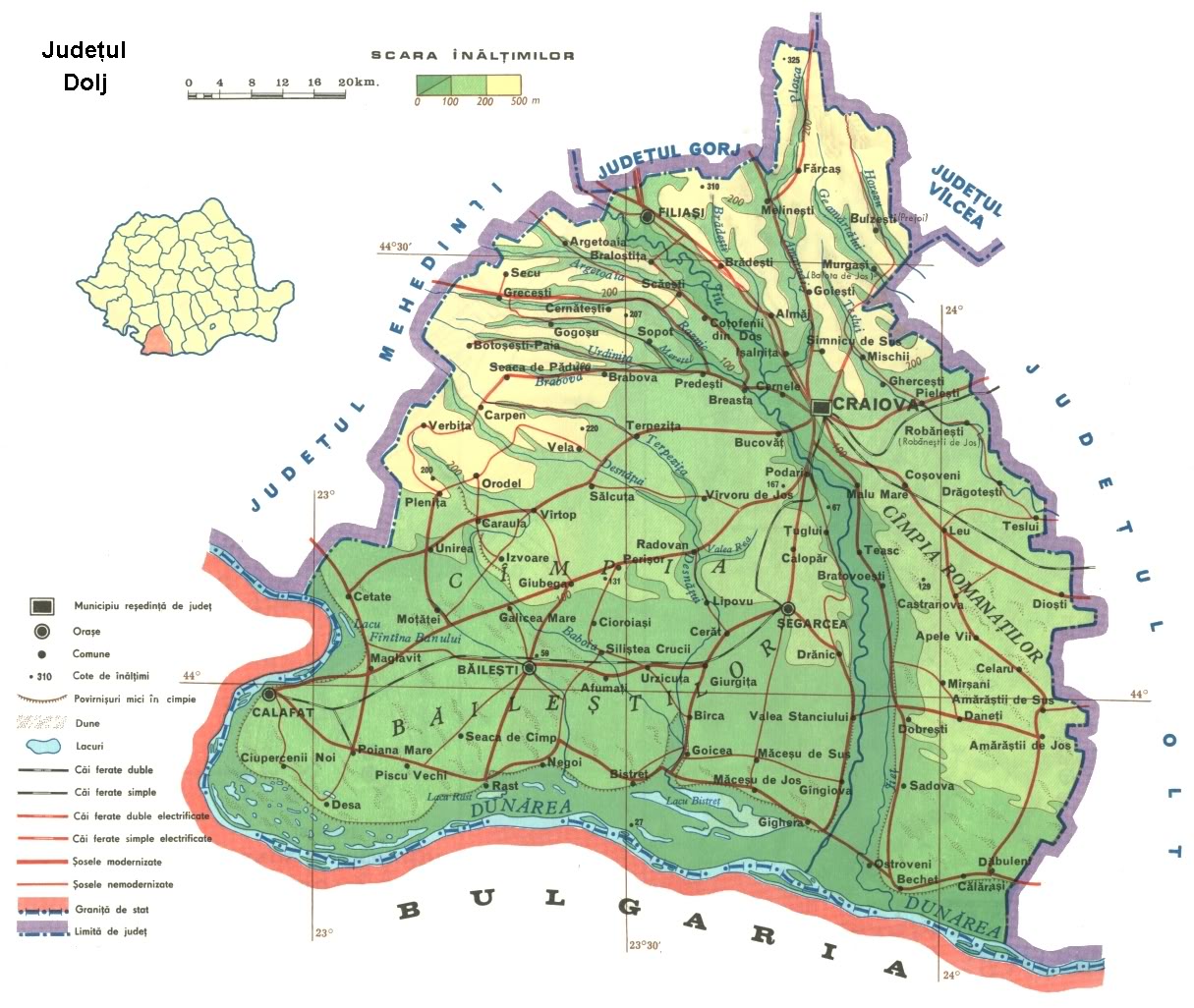 A – DESCRIEREA SITUAȚIEI ACTUALE A SPITALULUIA1 – Spitalul Orășenesc Segarcea este unitatea sanitară cu paturi, de utilitate publică, cu personalitate juridică, care asigură asistență medicală de specialitate, preventivă, curativă și de recuperare a pacienților internați și a celor prezentați în ambulatoriu de pe teritoriul arondat și funcționează în baza legii nr.95/2006 privind reforma în domeniul sănătății. În baza prevederilor OMS nr.1408/2010 privind aprobarea criteriilor de clasificare a spitalelor în funcție de competență, Spitalul Orășenesc Segarcea este o unitate sanitară de categoria a IV-a, având 112 paturi și situat în partea de sud a județului Dolj (la 25 km de orașul Craiova) în zona de câmpie.Spitalul Orășenesc Segarcea deservește 14 localități însumând peste 50.000 de oameni (6,10 % din populația județului).Populația deservită are câteva caracteristici specifice cu implicații directe asupra activității și funcționării spitalului: Populația este îmbătrânită cu predominența grupei de vârstă peste 65 de ani în 9 dintre localitățile deservite.Natalitatea redusă si mortalitatea generală crescută cu spor natural negativ în majoritatea localităților deservite.Pondere crescută a populației de etnie rromă de peste 25% în 9 din cele 15 localități arondate.Populație săracă având ca singură sursă de subexistență agricultura de tip familial.Principalele probleme de sănătate ale populației deservite sunt: boli cardio-vasculare, boli digestive, diabet zaharat, boli psihice, tumori, TBC, boli neurologice, afecțiuni oftalomologice și chirurgicale.A2 – STRUCTURA ORGANIZATORICĂ A SPITALULUISpitalul funcționează în sistem pavilion compus din două clădiri: Secție de Medicină Internă – 30 de paturiSecție de Pediatrie – 25 de paturi + 6 paturi pentru însoțitoriCompartiment de Obstetrică – Ginecologie – 20 de paturiCompartiment de Ortopedie și Traumatologie – 15 paturiCompatiment de Neonatologie – 5 paturiCompartiment ATI – 5 paturiCompartiment Chirurgie Generală – 12 paturiCompartiment Primiri Urgențe – 10 paturiSpitalizare de zi – 10 paturi(2 paturi/sectie)TOTAL – 112 paturiFarmacie cu circuit închisSală de operație pentru secția de Chirurgie GeneralăSală de operație pentru secția de Ortopedie și TraumatologieSală de operație pentru secția de Obstetrică – GinecologieLaborator de Analize Medicale(acreditat RENAR)Laborator de Radiologie și Imagistică Medicală(certificat ISO 9001)Cabinet de Planificare familialăDispensar TBCAmbulatoriul integrat conține: Cabinet de Medicină InternăCabinet de ORLCabinet de Chirurgie GeneralăCabinet de Ortopedie și TraumatologieCabinet de PediatrieCabinet de NeurologieCabinet de OftalmologieCabinet de BFKTCabinet de Recuperare și FizioterapieCabinet Dermatologie Cabinet UrologieCabinet CardiologieA3- SITUAȚIA DOTĂRII SPITALULUISpitalul are dotarea necesară pentru stabilirea unui diagnostic corect (investigații de laborator și radiologie) și pentru instituirea unui tratament corespunzător (echipament de sterilizare, săli de operație, incubatoare nou-născuți).Pentru îmbunătățirea calității actului medical, unitatea s-a dotat cu următoarea aparatură:Dotarea în Laboratorul de Analize Medicale Aparat COBAS C IIIAparat urină – URSYSS 110Analizatoare pentru ioniAnalizator automat hematologieAparat coagulare CAElectroforezăLanț TV pentru ELTEX 400Incubator standardLampă standard de fotometrie pe suport mobilDotarea în Compartimentul de Primiri UrgențeMasă standard pentru resuscitareBalon de resuscitare cu măștiPulsoximetru standard Cort oxigenLaringoscop cu set de lameSet de resuscitareAspirator de secreții portabilResuscitor pediatric basicDefibrilator cu monitorEKGLampă mobilă de examinareMonitor EKG SaO2Otoscop, oftlamoscopPompă volumetricăDotarea sălilor de operațieLampă scialitică – 3 bucăți achiziționate în 2017Aparat anestezie – 3 bucățiElectrocauter 200 – 3 bucățiMasă de operație electrică – achiziționată în 2017Aspirator – 3 bucățiHotă MiniflieEcograf 3DColposcop – pentru compartimentul de Obstetrică – GinecologieAparatură ultramodernă pentru cabinetul de OftalmologieAparat RongerDotarea cu aparatură performantă este o preocupare permanentă și, deși s-a achiziționat aparatură la standardele cerute, este necesar efortul susținut de a găsi resurse pentru achiziționarea și înlocuirea aparaturii învechite pentru sporirea numărului de pacienți, precum și pentru îmbunătățirea activității spitalicești și creșterea calității actului medical.A4 – SITUAȚIA RESURSELOR UMANEConform Ordinului nr.1224/2010 privind normarea personalului din sectorul sanitar, organigrama de personal a spitalului aprobată de Consiliul Local în data de 01.01.2016, unitatea dispune de un număr de 175 de posturi, dintre care 154 de posturi sunt ocupate, iar 21 de posturi sunt vacante.Posturile ocupate la 31.12.2016 sunt după cum urmează:Finanțate integral de la Bugetul de stat – 2 medici rezidenți cu următoarele specialități: oftalmologie, ortopedie;Finanțate din Fondul de Asigurări Sociale de Sănătate – 150 de posturi, după cum urmează:A5- ACTIVITATEA SPITALULUI ÎN 2016Indicatorii calitativi realizați în anul 2016 sunt următorii:Indicatorii pe structuri se prezintă astfel:Cele mai frecvente 10 grupe de diagnostic in anul 2016:     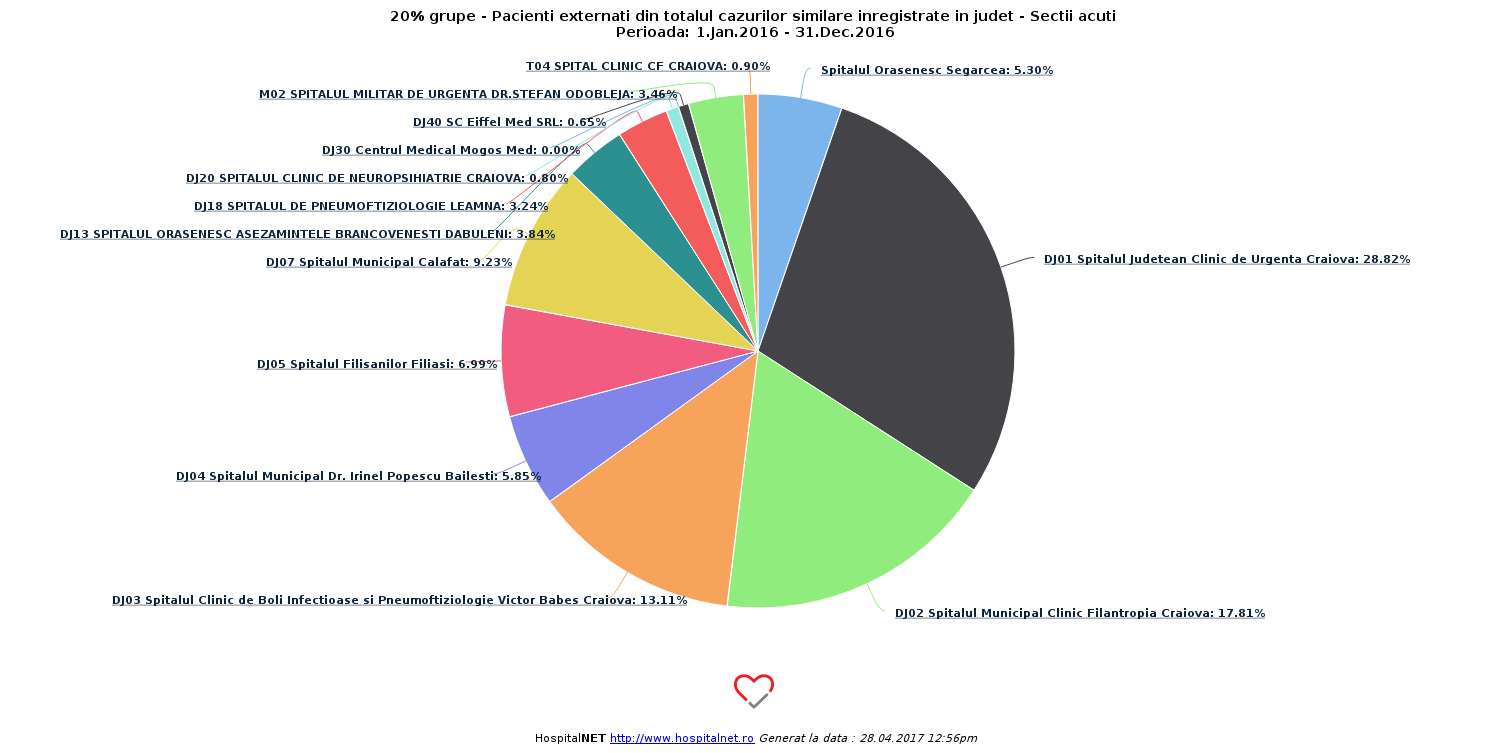 Pentru îmbunătățirile aduse unității cât și calității serviciilor medicale în anul 2016, indicatorii calitativi față de anii anteriori au crescut substanțial. Indicatorii calitativi pe această perioadă se prezintă astfel: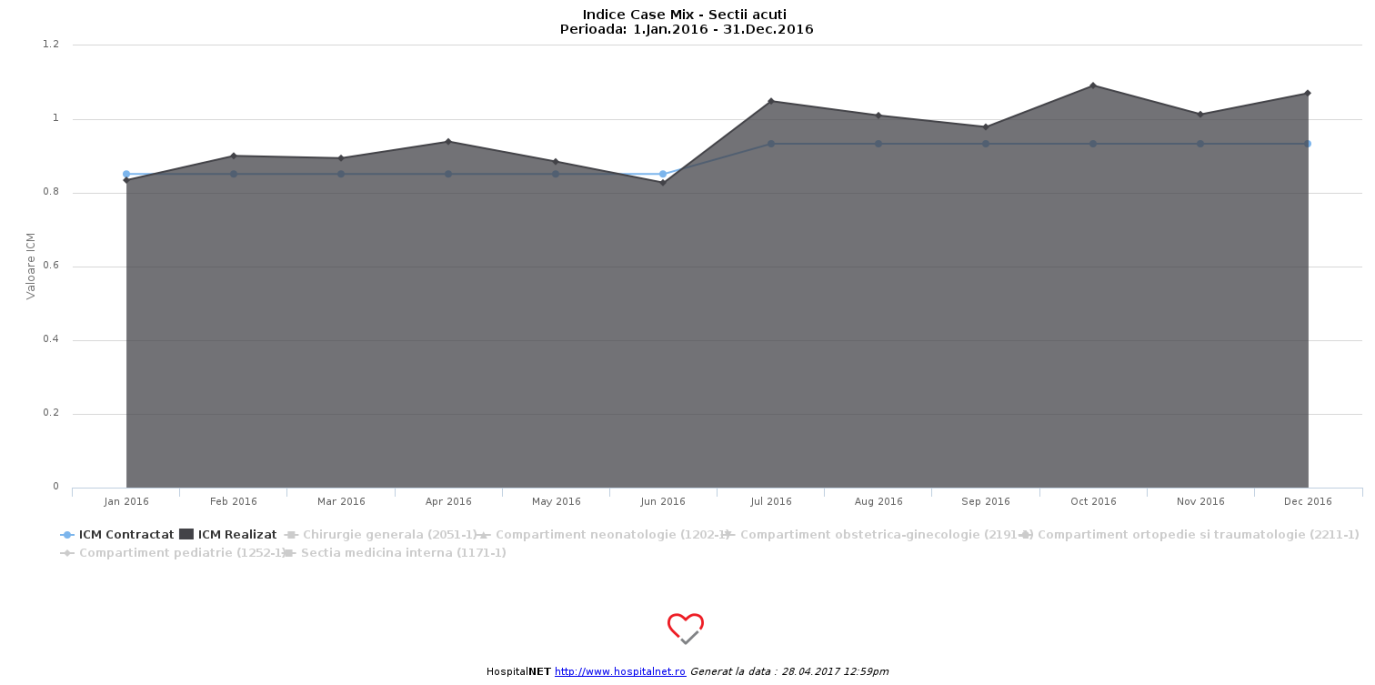 ACTIVITATEA AMBULATORIULUI IN ANUL 2016A6 - SITUAȚIA FINANCIARĂÎn anul 2016 unitatea a avut un buget în sumă de 8.139.219 lei pe venituri și 7.903.833 lei pe cheltuieli, structurat astfel:În procente se prezintă:B – ANALIZA SWOTC- IDENTIFICAREA PROBLEMELOR CRITICEAmbulatoriului integrat al spitalului necesită consolidare, reparare și dotare cu utilități sigure și funcționale.Costuri ridicate pentru funcționarea spitalului din cauza costului mare cu energia termică și electrică.Necesitatea creșterii calității serviciilor medicale și a satisfacției pacienților.Completarea dotării cu aparatură de specialitate a secțiilor și compartimentului spitalului.Creșterea numărului de profesioniști în vederea completării schemei de personal deficitar.Diversificarea serviciilor medicale.Identificarea surselor alternative de finanțare pe lângă fondurilor primite de Consiliul Local, Ministerul Sănătății și CAS Dolj.D – SELECȚIONAREA UNEI PROBLEME PRIORITARENecesitatea reducerii cheltuielilor cu utilitățile și îmbunătățirea serviciilor furnizate de ambulatoriul integrat al spitalului.E – PLANUL DE MANAGEMENT PENTRU ÎMBUNĂTĂȚIREA ACTIVITĂȚII SPITALULUIE1. Scop Creșterea calității serviciilor medicale oferite prin cresterea accesibilității și a gradului de siguranță și confort a pacienților.E2. ObiectiveReabilitare si consolidare cladire Ambulatoriu si a sectiei de PediatrieImbunatatirea circuitelor functionale.Achizitionarea  aparaturii medicale(actualmente la licitatii)Infiintarea mai multor compartimente (neurologie, nozocomiale, managementul calitatii, unitate de transfer sange)E3. Activitati Obiectiv 1 – reabilitare si consolidare cladire AmbulatoriuConsolidare si reabilitare cladireReabilitare instalatii sanitareReabilitare instalatii electriceReabilitare instalatii de incalzitReabilitare instalatii de climatizareObiectiv 2 – imbunatatirea circuitelor functionaleStabilirea in cadrul regulamentului de organizare si functionare a circuitelor pentru personal, pacienti, apartinatori, circuitul alimentelor, sterilelor, lenjeriei, deseurilor pe fiecare sectie si compartiment.Stabilirea programelor de activitate pentru bucatarie, spalatorie, sterilizare.Actualizarea procedurii pentru gestionarea deseurilor periculoase si a planului anual de prevenire si control al infectiilor nesocomiale.Inroducerea in sitemul informational al spitalului a documentelor impuse de Ordinul MS nr. 1101/2016 privind aprobarea  Normelor de supraveghere, prevenire şi limitare a infecţiilor asociate asistenţei medicale în unităţile sanitare, respectiv:Registrul electronic unic de monitorizare a infectiţilor asociate asistenţei medicale al unităţiiFişa cazului de infecţie asociată asistenţei medicaleFişa raportării expunerii accidentale a personalului medico-sanitar, de îngrijire şi auxiliar la produse biologiceTabel privind situaţia vaccinărilor personalului medico-sanitar în urma expunerii accidentale la produse biologiceFişa unităţii sanitare privind vaccinarea antihepatita B a personalului medico-sanitar, de îngrijire şi auxiliaryPlanul anual de activitate pentru supravegherea, prevenirea şi limitarea infecţiilor asociate asistenţei medicaleObiectiv 3 – Crearea mai multor compartimenteInfiintare compartiment NeurologieInfiintare compartiment NozocomialeInfiintare compartiment Managemntul CalitatiiE4. Incadrarea in timp – Graficul GANTTResponsabili indeplinire obiective : Comitet Director,Director Medical, Sefi Sectii/Compartimente/Servicii, Personal medical, RUNOSE5. Resurse financiareSursa de finantare: finantarea se va realiza in conditiile legii de catre Primaria Orasului Segarcea, jud Dolj din fonduri alocate anual cu aceasta destinatie, conform Legii Bugetului de Stat, respectiv din alte surse legal constituite.E6. Rezultate asteptate :Consolidare, modernizare cladire Ambulatoriu, dotata cu instalații corespunzătoare, care să asigure un climat bun și siguranță paciențilorCircuite functionale – redesenateProcedura pentru gestionarea deseurilor periculoase – actualizataDocumente privind prevenirea și raportarea infecțiilor asociate asistenței medicale introduce în circuitul documentelor spitalului, completate la ziE7. Monitorizare Monitorizarea realizarii planului de imbunatatire a managementului va fi realizata prin urmarirea:Gradului de respectare a graficelor de lucru din proiectul tehnic de constructie.Gradului de respectare a programarii in timp a activitatilor  proiectului pe fiecare responsabil de activitate.E8. Evaluare Evaluarea impactului realizarii planului de masuri asupra performantelor spitalului se va face prin urmarirea imbunatatirii urmatorilor indicatori:Aducerea Ambulatoriului la standardele impuse de  Ordinul MS nr.914/2006 pentru aprobarea normelor privind condiţiile pe care trebuie să le îndeplinească un spital în vederea obţinerii autorizaţiei sanitare de funcţionare Reducerea costurilor in ceea ce priveste  utilitatile cu aproximativ 20%Scaderea numarului de reclamatiiCresterea numarului de cazuri in ambulatoriu de la 10741 la 15.000 in anii urmatori, pe cabinete dupa cum urmeaza : BibliografieManualul „Managementul spitalului – Școala Națională de Sănătate Publică și Management Sanitar, București, 2012”www.drg.roLegea nr. 95/2006, privind reforma în domeniul sanatatii Ordinul MS nr. 914 din 26 iulie 2006 pentru aprobarea normelor privind condiţiile pe care trebuie să le îndeplinească un spital în vederea obţinerii autorizaţiei sanitare de funcţionareOrdinul MS nr. 1101/2016 privind aprobarea  Normelor de supraveghere, prevenire şi limitare a infecţiilor asociate asistenţei medicale în unităţile sanitareOrdinul MS nr. 1384/2010 privind aprobarea modelului-cadru al contractului de management şi a listei indicatorilor de performanţă a activităţii managerului spitalului public, cu modificările și completările ulterioareSpitalul Orasenesc Segarcea – Raport de activitate 2016A.   Analiza situației actuale a Spitalul Orasenesc SegarceaPag.   3B.   Analiza SWOT Pag. 10C.   Identificarea problemelor criticePag. 11D.   Problemele prioritarePag. 12E.   Planul de management Pag. 12Scop Pag. 12ObiectivePag. 12ActivităţiPag. 13Incadrarea in timp – Graficul GRANT Pag. 17Resurse financiarePag. 18Rezultate asteptatePag. 18MonitorizarePag. 198.  EvaluarePag. 19Total număr mediu de posturi 2016Personal sanitar (medici, alt personal superior și mediu sanitar și personal auxiliar sanitar)Personal tehnic, economic, administrativ și muncitori15485 din care:76 din care:15423 de medici13 personal tehnic, economic, administrativ1543 alt personal superior18 muncitori + deservire15456 personal mediu45 auxiliarDenumire secțieNumărul paturilorNumărul pacienților internațiNumărul pacienților externațiZile de spitalizareUtilizare paturiDurata medie de spitalizareMedicină Internă30115511537515248(67,94%)6,4Obstetrică-Ginecologie206916912745136(37,26%)4Ortopedie și traumatologie154844842806185(50,68%)6,4A.T.I5Neonatologie5134134600119(32,60%)4,4Pediatrie25132513255495182(49,86%)5,1Chirurgie Generală152472471461121(33,00%)5,9TOTAL1124036403420.6229915,36Denumire secțieNumărul paciențilorNumărul zilelor de spitalizareNumărul paturilorCheltuieli totaleCost mediu/ pacientCost mediu/zi de spitalizareCost mediu/patMedicină Internă11557515301.883.597163125162787Obstetrică-Ginecologie691274522957.964138634943544Ortopedie și traumatologie4842806171.089.158225038864068A.T.I-------Neonatologie1346005511.8153820853102363Pediatrie13255495251.454.336109826558173Chirurgie Generală247146113918.641371962970665TOTAL403620.6221128.274.786205040173.882Nr.crt.Cod DiagnosticDenumire diagnosticNr. cazuri% Cazuri1J84.9Boala pulmonara interstitiala, nespecificata 3148.11%2J18.9Pneumonie, nespecificata 2956.85%3I10 Hipertensiunea esentiala (primara) 2165.58%4R59.0Ganglioni limfatici mariti localizati 1985.11%5J06.9Infectii acute ale cailor respiratorii superioare, nespecificate 1724.44%6N93.8Alte sangerari anormale specificate ale uterului si vaginului 1594.11%7Z38.0Copil unic, nascut in spital 1183.05%8I65.3Ocluzia si stenoza multiplelor artere precerebrale bilaterale 1122.89%9J44.1Boala pulmonara obstructiva cronica cu exacerbare acuta, nespecificata 1082.79%10S90Alte fracture1002.75%AnulNumăr de paturiNumăr de paciențiNumăr de zile de spitalizareUtilizare patDurata medie de spitalizareRata de ocupare a paturilorI.C.M realizat2012112512226.5322364,664,7 0,85342013112467325.2982254,9620,84612014112409322.0652045,1630,85122015112405520.8721865,1510,93332016112403620.6221825,1500,95822017 T1112103854411974,9541,0554Nr. Crt.SpecialitateNr. MediciNr. pacientiNr. ConsultatiiNr. ServiciiNr. total consultatii si serviciiPuncte1MEDICINA INTERNA1285633632126514,017.402PEDIATRIE2593160096169622,924.603CHIRURGIE GENERALA2269780595137518,434.504OBSTETRICA-GINECOLOGIE2455159045163518,888.005ORTOPEDIE SI TRAUMATOLOGIE15481283454173723,396.006OTORINOLARINGOLOGIE166019901372336242,303.25TotalTotal92,6127,8763,19411,07139,963.75DENUMIRE VENITURISUMA(RON)%Servicii D.R.G7.100.12187.23%Ambulatoriu184.9362.27%Servicii paraclinice136.7501.68%Servicii la cerere41.6350.50%Activități sănătate B.S516.8146.34%B.L128.2481.57%Programe nationale MS30.7150,37%DENUMIRI CHELTUIELISUMA%CHELTUIELI TOTALE7.903.833Cheltuieli de personal6.082.32876.95%Cheltuieli materiale si servicii -din care  medicamente și materiale sanitare1.799.98222.77%Cheltuieli materiale si servicii -din care  medicamente și materiale sanitare668.8748.46%Cheltuieli de capital--MEDIUL INTERNMEDIUL INTERNPuncte tari: Existența în localitate a serviciului local de ambulanțăPersonal medical specializatDotarea cu aparatură medicală modernăPonderea ridicată a salariaților tineriConditii hoteliere buneForța de muncă instruită și calificatăExistența laboratorului de analize medicale acreditateSistem informatic integratExistența contractului de finanțareLipsa arieratelor/datoriilorCertificat ISOAbsenta infectiilor nozocomialeColaborarea cu Primaria Orasului SegarceaPuncte slabe:Clădire ambulatoriu nereabilitatăVenituri proprii reduseDeficit de personal medicalAmbulatoriu de specialitate cu personal medical deficitar, dotare deficitară și venituri mici, din  cauza plății foarte mici a serviciilorNedecontarea de catre CAS, integral, a serviciilor medicale prestate.MEDIUL EXTERNMEDIUL EXTERNOportunități:Nevoia de servicii medicale a tuturor locuitorilor din zonăÎncadrarea medicilor rezidenți pe post pentru specialitățile deficitareProiectarea unui sistem de management performant, axat pe managementul prin obiective, bugete, centre de costPosibilitatea accesării unor fonduri europene prin programe de reabilitare a spitalelorAcord si susținere din partea Consiliului LocalSponsorizariDonatiiProiect CNI pentru spital si ambulatoriuAmenințări:Implementarea sistemului de asigurări private de sănătate ceea ce poate duce la migrarea personalului calificat și a pacienților spre sectorul privatMigrarea personalului calificat în străinătateConcurența celorlalte spitale din zonă (Spitalul Municipal “Dr.Irinel Popescu” Băilești, Spitalul Orășenesc “Așezămintele Brâncovenești” DăbuleniLipsa perspective de dezvoltare socio-economica a zonei din cauza lipsei infrastructurii și din cauza condițiilor socialeActiuni de interprinsObiectiv/indicatoriResponsabiliTermenResurse financiareStadiuSectia Medicina InternaSectia Medicina InternaSectia Medicina InternaSectia Medicina InternaSectia Medicina InternaSectia Medicina InternaModernizareReparatiiReparatii curente siIgienizari saloane,reabilitare oficiualimentarComitet Director31.12.2017Buget spitalSectia PediatrieSectia PediatrieSectia PediatrieSectia PediatrieSectia PediatrieSectia PediatrieModernizareReparatiiReparatii si igienizare saloane, refacere sistem de termoizolatie; renovari grupuri sanitareComitet Director31.06.2017Buget spitalCompartiment Ortopedie TraumatologieCompartiment Ortopedie TraumatologieCompartiment Ortopedie TraumatologieCompartiment Ortopedie TraumatologieCompartiment Ortopedie TraumatologieCompartiment Ortopedie TraumatologieModernizare ReparatiiModernizare grupuri sanitareModernizare sala de meseComitet DirectorSef sectie31.12.2017Buget spitalConsiliul LocalCompartiment Obstetrica GinecologieCompartiment Obstetrica GinecologieCompartiment Obstetrica GinecologieCompartiment Obstetrica GinecologieCompartiment Obstetrica GinecologieCompartiment Obstetrica GinecologieModernizare ReparatiiReparatii curente siIgienizari saloane,reabilitare oficiualimentar, camera degarda mediciComitet DirectorSef sectie30.06.2018Buget spitalCompartiment Chirurgie GeneralaCompartiment Chirurgie GeneralaCompartiment Chirurgie GeneralaCompartiment Chirurgie GeneralaCompartiment Chirurgie GeneralaCompartiment Chirurgie GeneralaModernizare ReparatiiReparatii curente siIgienizari saloane,reabilitare oficiualimentar, modernizare grupuri sanitareComitet DirectorSef sectie30.06.2018Buget spitalConsiliul LocalCompartiment Primiri UrgenteCompartiment Primiri UrgenteCompartiment Primiri UrgenteCompartiment Primiri UrgenteCompartiment Primiri UrgenteCompartiment Primiri UrgenteModernizareinfrastructuracompartiment-creare gru sanitarpropriu camera de garda medici-montare UPS uri pt protectie aparaturaDotare cu camere video intrare CPUComitet Director30.06.2018Buget spitalConsiliul LocalActivitateTrim2 - 2017Trim3 - 2017Trim4 -2017Trim1 - 2018Trim2 -2018Trim3 -2018Trim 4 -2018Obiectiv 1 – reabilitare si consolidare cladire AmbulatoriuObiectiv 1 – reabilitare si consolidare cladire AmbulatoriuObiectiv 1 – reabilitare si consolidare cladire AmbulatoriuObiectiv 1 – reabilitare si consolidare cladire AmbulatoriuObiectiv 1 – reabilitare si consolidare cladire AmbulatoriuObiectiv 1 – reabilitare si consolidare cladire AmbulatoriuObiectiv 1 – reabilitare si consolidare cladire AmbulatoriuObiectiv 1 – reabilitare si consolidare cladire AmbulatoriuConsolidare si reabilitare cladire ambulatoriuXXXXXXXReabilitare instalatii sanitareXXReabilitare instalatii electriceXXReabilitare instalatii de incalzitXReabilitare instalatii de climatizareXObiectiv 2 – imbunatatirea circuitelor functionaleObiectiv 2 – imbunatatirea circuitelor functionaleObiectiv 2 – imbunatatirea circuitelor functionaleObiectiv 2 – imbunatatirea circuitelor functionaleObiectiv 2 – imbunatatirea circuitelor functionaleObiectiv 2 – imbunatatirea circuitelor functionaleObiectiv 2 – imbunatatirea circuitelor functionaleObiectiv 2 – imbunatatirea circuitelor functionaleStabilirea in cadrul regulamentului de organizare si functionare a circuitelor pentru personal, pacienti, apartinatori, circuitul alimentelor, sterilelor, lenjeriei, deseurilor pe fiecare sectie si compartiment.XStabilirea programelor de activitate pentru bucatarie, spalatorie, sterilizare.XActualizarea procedurii pentru gestionarea deseurilor periculoase si a planului anual de prevenire si control al infectiilor nesocomiale.XXInroducerea in sitemul informational al spitalului a documentelor impuse de Ordinul MS nr. 1101/2016 privind aprobarea  Normelor de supraveghere, prevenire şi limitare a infecţiilor asociate asistenţei medicale în unităţile sanitareXXXCabinete ambulatorRealizat 2016Propusi 2017Propusi 2018Cab.Medicina Interna364450600Cab. Pediatrie106513001500Cab.Ortopedie Traumatologie82210001300Cab. Obstetrica- ginecologie112214001700Cab. Chirurgie generala89210001300Cab. ORL191524002800Cabinet Fizioterapie429750005200Cabinet Planificare familiala264500700TOTAL107411305015100